                               Советы музыкального руководителя                      Сентябрь 2022 Муз.руководитель Окутина К.Ш.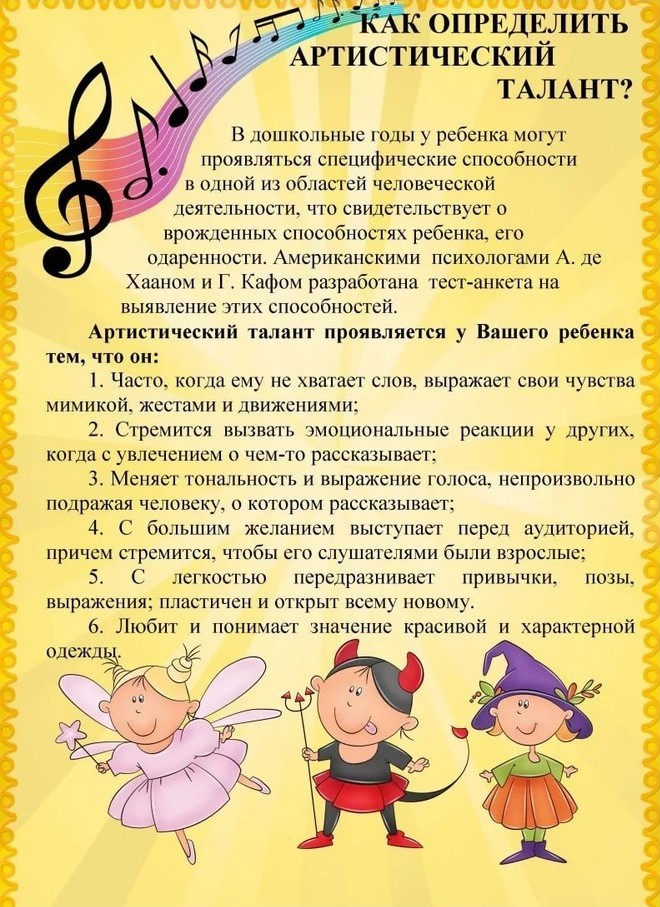 